社團法人中華民國兒童牙科醫學會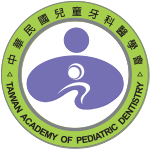 臺灣兒童牙醫學雜誌投稿同意函論文主題：「」一文為吾等共同合作撰寫，內容經詳細閱讀後，同意全文每一點之論述，並且保證本文未於其他雜誌期刊中發表刊載或將被接受刊於其他雜誌期刊，經查證後如有不實則其責任歸屬將由作者自行承擔。此	　致臺灣兒童牙醫學雜誌	　學術期刊主編作者：	通訊作者：	第一作者：	共同作者：					中華民國			年			月			日